THÔNG BÁO OUTING TRIP Trong khuôn khổ chương trình giảng dạy tiếng Nhật Ngoại ngữ 2 tại trường THCS Nam Từ Liêm, Atlantic Group và nhà trường tổ chức chuyến đi thực tế "Tìm hiểu Trường ĐH Y khoa Tokyo Việt Nam" tại Khu đô thị xanh Ecopark dành cho các bạn học sinh khối 8 được lựa chọn theo danh sách kèm theo. Tại chuyến đi thực tế này, các con sẽ được tham gia vào Chương trình tham quan trải nghiệm Open Day và tìm hiểu về ĐH Y khoa Tokyo Việt Nam. Chương trình cung cấp những thông tin tuyển sinh mới nhất cũng như giới thiệu cho các con biết thêm về trường ĐH Y khoa đầu tiên với 100% vốn đầu tư Nhật Bản tại Việt Nam. Đặc biệt hơn nữa, trong buổi Open Day này, các con sẽ được tham dự trực tiếp tham dự học trải nghiệm thực hành y khoa do các thầy cô của trường đại học hướng dẫn nhằm giúp các con có thêm kiến thức về y tế, đánh thức niềm đam mê tiềm ẩn và giúp các con có thêm định hướng nghề nghiệp tốt. Trong chương trình trải nghiệm, các con sẽ có cơ hội được hướng dẫn sử dụng thiết bị y khoa hiện đại hiện trong mục “Sơ cứu hồi sức tim phổi cùng chuyên gia”Do vậy, đây là buổi ngoại khóa mà các con sẽ không chỉ được hòa mình vào thiên nhiên nhiên, cảnh quan của trường nằm trong khu đô thị xanh sạch đẹp nhất Việt Nam mà còn là cơ hội rất tốt nhằm giúp các con tìm hiểu kiến thức cần thiết về y khoa trong đời sống, văn hóa làm việc của người Nhật.Tóm tắt chương trình:1. Giới thiệu thông tin khái quát, các ngành nghề đào tạo của nhà trường2. Thăm quan cơ sở vật chất và trang thiết bị trường3. Chương trình trải nghiệm: SƠ CỨU HỒI SỨC TIM PHỔI CÙNG CHUYÊN GIA với thiết bị hỗ trợ cấp cứu AED từ Nhật Bản, Kiểm tra dấu hiệu sinh tồn trên mô hình người Physiko, Trải nghiệm làm người già và phụ nữ có thai, và rất nhiều chương trình khác.4. Giao lưu cùng các thầy cô giảng viên người Nhật Bản và quốc tế, cùng các anh/chị sinh viên trường ĐH Y khoa Tokyo VNĐịa điểm: Trường ĐH Y khoa Tokyo Việt NamThời gian: 9.00 – 12.00, Chủ nhật ngày 08/01/2023Học sinh có mặt tại trường lúc 7h30 sẽ có xe đưa các con đến địa điểm outing.Trân trọng!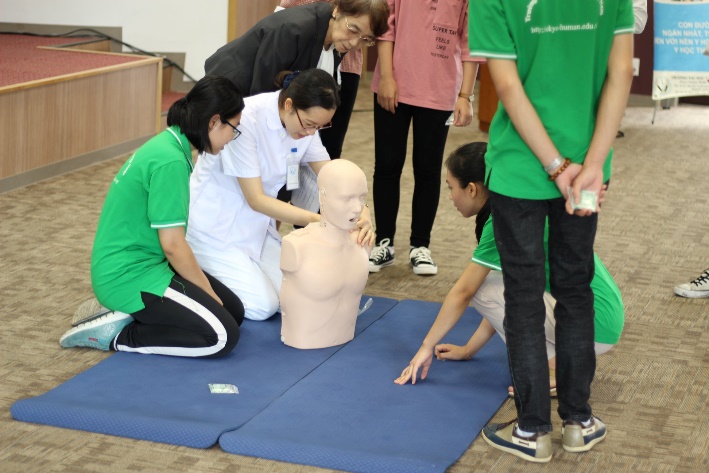 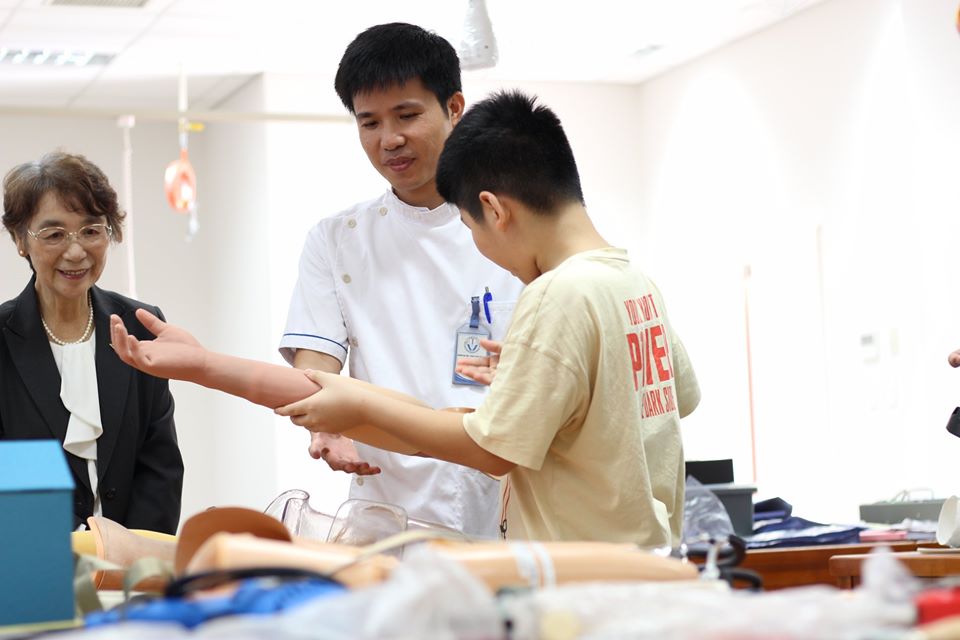 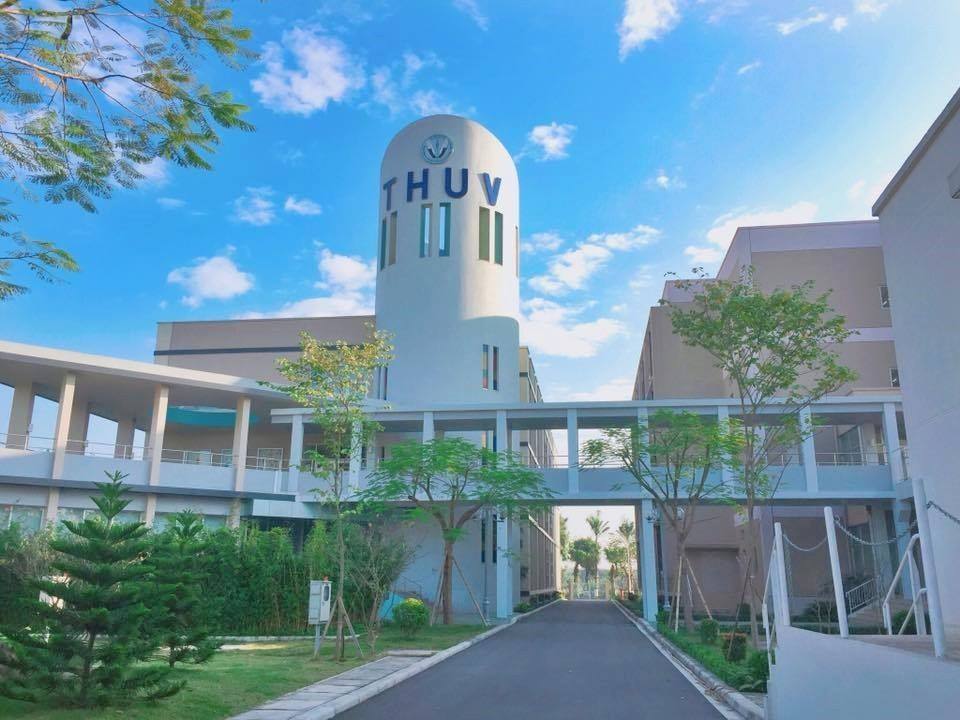 Danh sách học sinh khối 8 được lựa chọn tham dự chương trình:STTHọ và tên học sinhLớp1Nguyễn Trường Hải8A32Lê Mai Linh8A33Nguyễn Minh Phương8A44Khuất Lê Hà Anh8A45Phạm Hoàng Phương Linh8A56Đoàn Phương Thảo8A57Dương Minh HằngAE8.18Nguyễn Phương AnhAE8.19Trịnh Hải NamAE8.210Vũ Bích DiệpAE8.211Lê Ngọc KhuêAE8.212Đỗ Khánh Chi8A213Nghiêm Xuân Bảo Ngọc8A314Tạ Đăng ThiệnAE8.115Nguyễn Hồng VânAE8.116Nguyễn Việt Bách8A517Bùi Minh Hoàng8A518Trần Tuệ LâmAE8.219Phạm Hải AnhAE8.220Vũ Hương Tuyền 8A321Trần Phương Thảo8A322Tạ Gia Hưng8A223Bùi Mai Anh8A224Đỗ Đức Dũng8A225Nguyễn Đoàn Hà Châu8A126Nguyễn Hồng Phúc8A127Trần Thục Anh8A4 28Phí Phương Linh8A4 29Vũ Hạnh Nguyên8A6 